(12 - 18 Октября 2020)Министр экономики Кубы подчеркивает меры по развитию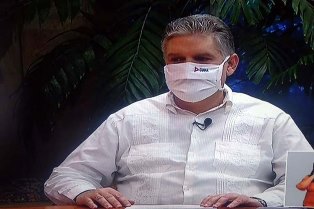 Гавана, 13 октября. Заместитель премьер-министра Кубы, министр экономики и планирования Алехандро Хил продемонстрировал свой оптимизм в отношении развития социализма, определив стратегии его достижения.Эти объяснения были сделаны в телепрограмме Круглый стол, чтобы начать серию бесед об экономических альтернативах на Кубе.Он отметил, что, когда они разрабатывали стратегию, то разделили ее на два этапа: первый, основной целью которого является здоровье (с марта три этапа), а второй - стимулирование экономики, от реализации комплекса мер.Он сослался на элементы, одобренные Конгрессом Коммунистической партии Кубы (КПК). Он сказал, что это работает во всех сферах одновременно, начиная с реализации стратегии этого развития в так называемой новой норме.В программе заявлено, что 13 из 15 провинций острова ведут активную экономическую деятельность, включая Гавану, причем последняя имеет определенные особенности.Заверил, что постоянно работает в поисках развития экономики.Также отметил, что наибольший прогресс наблюдается в транспорте, туризме и телекоммуникациях, и пояснил, что стратегия - это не перечень задач, а комплекс глубоких преобразований в экономике.Это вопрос постоянного движения вперед, для чего необходимо искать одобренные инструменты и механизмы.В качестве ключевых пяти элементов он выделил производство и маркетинг продуктов питания, стимулы для экспорта, преобразования в бизнес-системе, улучшение самозанятости и денежно-кредитный порядок страны. (Пренса Латина)Реформа заработной платы: ключ к упорядочению денежного обращения на Кубе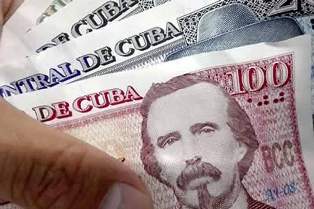 Гавана, 14 октября. Реформа заработной платы - один из ключей к упорядочению денежного обращения, которое Куба введет в рамках новой социально-экономической стратегии.После устранения двойственности денежного обращения и обмена, необоснованных субсидий и чаевых и преобразования доходов населения можно будет улучшить экономический сценарий острова.Об этом заявил Марино Мурильо, глава Постоянной комиссии по внедрению и развитию руководящих принципов Коммунистической партии Кубы, подчеркнув необходимость денежно-кредитной политики для устранения макроэкономических дисбалансов, стимулирования производства и повышения конкурентоспособности на международном уровне.Пояснил, что после объединения двух валют законного платежного средства на острове произойдет девальвация кубинского песо (CUP), которая исправит искажение цен в стране.По его словам, рост оптовых и розничных цен неизбежен, поэтому реформа зарплаты, которая позволяет гражданам пользоваться товарами и услугами, имеет большое значение.По его словам, с изменением доходов люди должны быть более мотивированы к работе.Предупредил, что для формирования минимальной зарплаты в качестве ориентира будет приниматься стоимость базовой корзины, в которой будут субсидироваться продукты, из которых будут исключены льготы."Заработная плата должна поддерживать потребление рабочего и его семьи, поэтому она должна быть немного выше, чем базовая корзина", заверил он.Хотя возможная инфляция - одна из опасностей, отметил, как государство создало условия, чтобы цены не поднимались выше запланированного.На Кубе в настоящее время есть изменение для населения (25 CUP = 1 CUC = 1 доллар США) и другое изменение для юридических лиц (1 CUC = 1 CUP = 1 доллар США), что порождает путаницу в измерениях реальных затрат на предпринимательскую деятельность и искажает анализ прибыльности.С 2011 года, в соответствии с Руководящими принципами VI Конгресса Коммунистической партии Кубы, объединение было ориентировано как часть процесса денежно-кредитной политики в стране. (Пренса Латина)Министр иностранных дел Кубы подчеркивает антиимпериалистический характер Фиделя Кастро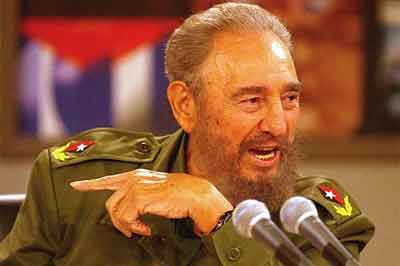 Гавана, 19 октября. Министр иностранных дел Кубы Бруно Родригес подчеркнул антиимпериалистический характер Фиделя Кастро по случаю 25-й годовщины его выступления на саммите Движения неприсоединившихся стран, проходивший в Картахене-де-Индиас.Вчера в сообщении, размещенном в его аккаунте в Twitter, глава кубинской дипломатии напомнил о выступлении исторического лидера Революции на встрече, где он призвал защитить суверенитет народов от глобализации.«Мы не просто зрители. (...) Никто не может заменить наших совместных действий, никто не будет говорить за нас. Только мы, и только объединившись, можем отвергнуть несправедливый мировой политический и экономический порядок, который намереваются навязать нашим народам», - заявил министр.По его словам, обращенным к ДН, кубинский главнокомандующий отверг несправедливый и неравноправный международный экономический порядок, навязанный членам Движения перед лицом распространения модели глобализации.«Он предназначен для того, чтобы навязать нашим народам глобализацию как смирительную рубашку, которая не позволяет нам проводить национальную политику, отличную от той, которую продиктовал Север», - сказал он.Тотальная приватизация и открытие торговли любой ценой представляются нам как единственно возможные формулы экономического успеха, - предупреждал тогдашний президент Кубы.Среди других бедствий государственный деятель упомянул рост внешнего долга, оружейную промышленность и растрату ресурсов более развитыми обществами.«Вместе мы сила. Вместе, наш голос не может не быть услышан».«Только верность принципам, которые дали жизнь нашему Движению, твердость наших убеждений и решимость наших совместных действий», - заключил Фидель. (Пренса Латина)Кубинские отели готовятся к международному открытию в Варадеро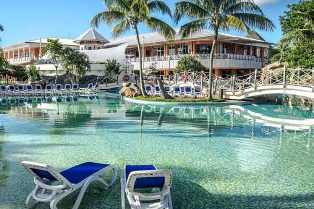 Варадеро, Куба, 12 октября. Сеть отелей этого кубинского курорта уточняет последние детали, чтобы 15 октября объявить открытие центра, готового к началу высокого туристического сезона и возобновлению работы на международных рынках.Официальные лица Министерства туризма уверяют, что на этом этапе Варадеро будет предлагать более высокий уровень комфорта и, прежде всего, высокую безопасность для здоровья благодаря гигиеническим протоколам, применяемым против ковид-19. Отель "Роялтон Икакос", принадлежащий местной компании Кубанакан и управляемый сетью "Блю Диамонт", откроется в 2020 году, получив две награды: Национальную экологическую премию и международную Travel Choice.Заместитель директора Альберто Алонсо отметил, что территория комплекса составляет 7,4 га зеркальных пляжей, а реконструкция включала замену оборудования, мебели и освещения, а также внедрение технологической инфраструктуры для большего комфорта отдыхающих."Забота о себе и туристах, соблюдение протоколов, дисциплина, а также качественная и эффективная работа будут характеризовать нас и будут нашим успехом. Я настроен оптимистично", - сказал Алонсо агентству "Пренса Латина".Кубанакан вместе с испанской сетью отелей "Иберостар" в Варадеро готов к зимнему периоду со строгими мерами биобезопасности, сказала заместитель директора Лилиан Руис.По словам Руис, отмеченные Национальной и Иберо-американской наградой за качество, все отели получили новое оборудование для гастрономических служб."Мы широко представлены в социальных сетях, и понимаем, что в связи с пандемией туризм будет более требовательным. Мы довольны реакцией рабочих", - сказала она.Хуан Маркес, генеральный директор комплекса Varadero beach Resort by Barceló группы "Гран Карибе", прокомментировал агентству "Пренса Латина", что "Куба знает, как справиться с проблемой ковид-19"."У нас будет то преимущество, что, когда сектор сможет открыть больше центров, мы будем одними из первых принимать клиентов, которые будут чувствовать себя в полной безопасности", - добавил опытный испанский владелец отелей.Этот комплекс состоит из трех, из четырех имеющихся брендов иберийского консорциума: Barceló Solymar, Allegro Palma Real и Occidental Arenas Blancas, которые с летнего сезона принимают кубинских туристов."Туризм на Кубе отличается подготовкой и интеллектуальным потенциалом сотрудников этой отрасли", - подчеркнул Маркес.Варадеро, расположенный на северном побережье западной провинции Матансас и в 140 км к востоку от Гаваны, считается вторым лучшим пляжем в мире, согласно международным нормам. (Пренса Латина)Национальный балет Кубы о высоком художественном мастерстве Алисии Алонсо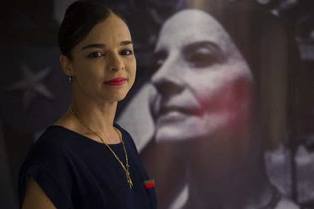 Гавана, 14 октября. Генеральный директор Кубинского национального балета (BNC) Вьенгсай Вальдес напомнила артистическое превосходство прима-балерины "ассолюта" Алисии Алонсо в субботу, в годовщину ее смерти.В своем заявлении Вальдес назвала Алонсо "самой выдающейся классической балериной, родившейся на Кубе", имя которой золотыми буквами вписано во всемирную историю танцевального искусства.Глава BNC напомнила о постоянстве, требовательности, технических и интерпретативных качествах, страсти к танцу и целеустремленности Алонсо - качествах, которыми, по ее заверению, обладают немногие артисты.Подчеркнула, что Алисия уникальна в своем танцевальном стиле и является образцом кубинской балетной школы, которую она основала вместе с Фернандо и Альберто Алонсо.Вальдес напомнила, что прима-балерина "ассолюта" отметит столетие со дня рождения 21 декабря, годовщину, которую не упускает из виду главная танцевальная труппа острова.Отметила, что ситуация, обусловленная ковид-19, не позволила легендарной артистке быть удостоенной чести "на той высоте, которой она заслуживает и которую мы желаем", поэтому с ее дня рождения BNC проведет ряд мероприятий до 2021 года, чтобы воздать должную память легендарной балерине.Национальный цирк Кубы возобновляет спектакли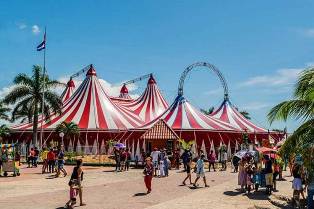 Гавана, 12 октября. Национальный цирк Кубы возобновляет творческую деятельность в этой столице в честь Дня национальной культуры, подтверждают официальные источники.Организаторы объявили об открытии трех новых пространств в Национальном театре Кубы рядом с залами Коваррубиас и Авельянеда, где семья может насладиться самым древним исполнительским искусством цирка.Согласно пресс-релизу, публика, посещающая шоу, должна соблюдать правила безопасности и дистанцию, которые включают обязательное использование маски, дезинфекцию рук при входе и снижение пропускной способности в каждом из залов во время спектаклей.Точно так же культурный центр "Купо Тромполоко" возвращается к обычным презентациям с привлекательной премьерой под названием "Тромполоко празднует", от компании Cirdance, которая будет представлена по выходным в соответствии со строгими правилами гигиены.Открытие является ответом на снятие ограничений в Гаване, столице, где другие культурные учреждения, такие как кинотеатры, галереи, музеи, система публичных библиотек и книжные магазины, восстановили услуги после долгого перерыва, вызванного карантином из-за ковид-19. (Пренса Латина)Куба вступает в новый период восстановления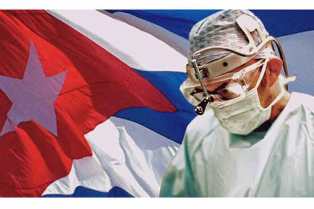 Гавана, 12 октября. Куба вступила в новый этап "нормального русла" перед лицом пандемии ковид-19, что характеризуется восстановлением производственной деятельности и услуг, наряду с усилением эпидемиологического надзора.Премьер-министр Мануэль Марреро, представляя план, поддерживающий рабочую стратегию на этом новом этапе, в который входит большая часть острова, за исключением провинций Гавана, Сьего-де-Авила и Санкти-Спиритус, подчеркнул ответственность людей, принявших новые правила и образ жизни.Настоял на соблюдении и контроле санитарно-гигиенических мер, в том числе другие положения, обеспечивающие охрану здоровья, отметив, что речь идет о возобновлении повседневного ритма, чтобы научиться жить с этой болезнью.Вот почему, вместе с деактивацией советов обороны в городах, которые вошли в новый этап, сохраняются такие положения, как физическое дистанцирование, использование лицевых масок и частое мытье рук.Аналогичным образом продолжается необходимость систематической дезинфекции поверхностей и запрета доступа в рабочие и учебные центры людям с признаками и симптомами, указывающими на ковид-19 или другие инфекционные заболевания."Активный санитарный надзор в сообществах через качественные проверки теперь будет важнее, чем когда-либо", заверил Марреро, заявив, что эта процедура будет направлена на поиск пациентов с симптомами, особенно для закрытых отделений, уязвимых групп и зон риск.Важное изменение в этот период - решение о размещении контактов подтвержденных и подозреваемых случаев в их собственных домах, за исключением пожилых людей с сопутствующими заболеваниями, тех, у кого нет домашних условий, или тех, которые не имеют социального поведения для правильной изоляции.Точно так же путешественники, кубинцы или иностранцы, прибывающие из-за границы, получат тест на обнаружение нового коронавируса, а протокол наблюдения будет применяться в том месте, где они проводят пребывание в стране.На этом этапе будет разрешен въезд пассажиров из-за границы, а жители Кубы могут выезжать за границу в зависимости от наличия рейсов. (Пренса Латина)На Кубе открыта ещё одна лаборатория молекулярной биологии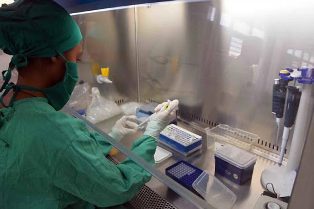 Матансас, Куба, 19 октября. В кубинской провинции Матансас была открыта современная лаборатория молекулярной биологии, которая будет иметь возможность проводить до тысячи ежедневных тестов цепной реакции полимераза (ПЦР).Директор Института тропической медицины Педро Коури (IPK) Мануэль Ромеро подчеркнул вчера важность нового учреждения для территории Матансас и других прилегающих территорий в рамках противостояния с Covid-19.Эксперт напомнил, что Матансас начнет принимать туристов из-за границы с 25 октября этого года, после открытия знаменитого и близлежащего курорта Варадеро.«Лаборатории этого типа существуют с 1981 года на Кубе, и в рамках этой сети было очень важно укрепить их новыми технологиями, которые в настоящее время будут способствовать ускорению диагностики Covid-19, но после пандемии мы продолжим другие тесты», - указал Ромеро.Он упомянул, что помимо Гаваны, имеются такие центры в провинции Вилья-Клара (в центре), Сантьяго-де-Куба (на востоке), а в последнее время - провинции Сьего-де-Авила (в центре), Ольгин (восток), а теперь и западная провинция Матансас.«Мы очень довольны открытием Провинциального центра гигиены, эпидемиологии и микробиологии (CPhem) в Матансасе, провинции, где проводится большая работа по выполнению этих задач», - сказал главный директор IPK.Ямиле Гарсия, руководитель лаборатории, расположенной в районе Cphem, объяснила, что в новом здании есть три помещения, одно из которых будет обрабатывать ДНК; и еще одна зона ПЦР, где будут определены положительные и отрицательные случаи.В третьем блоке будут разрабатываться смеси, и, кроме того, будут подготовлены реагенты для проведения ПЦР, которая, по оценкам, будет способна провести тысячу таких исследований за один день.Представители органов здравоохранения отметили, что технический персонал этого учреждения, в общей сложности 28 специалистов, работающих круглосуточно, прошли обучение в Институте Педро Коури. (Пренса Латина)Куба осуждает усиление враждебности США в разгар пандемииГавана, 12 октября. Соединенные Штаты усилили политику блокады Кубы, несмотря на последствия пандемии ковид-19 на этом Карибском острове, сообщил дипломатический источник.Об этом заявила в социальных сетях Джохана Таблада, заместитель директора Управления США, из Министерства иностранных дел, осудив, что правительство президента Дональда Трампа воспользовалось трудностями пандемии, чтобы "принять в 2020 году 43 новые бесчеловечные меры против Кубы".Подчеркнула, что цель - покушение на средства к существованию 11 миллионов кубинцев, включая поставку топлива."Они должны знать, что мы этого никогда не забудем", написала дипломат.До сих пор в этом году Вашингтон усилил преследование кубинских источников дохода и пытался сократить энергоснабжение, среди прочих принудительных мер, которые направлены на удушение кубинской экономики. (Пренса Латина)Народы Карибского бассейна отвергают блокаду Кубы Соединенными Штатами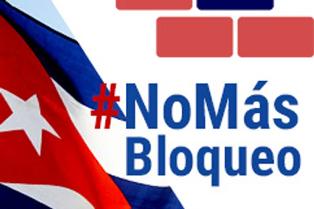 Порт-о-Пренс, 13 октября. Ассамблея народов Карибского бассейна отвергла американскую блокаду Кубы и классифицировала ее как преступную и незаконную для граждан крупнейшего из Антильских островов.По данным регионального органа, санкции режима Дональда Трампа усилили эту экономическую и финансовую блокаду, осуждаемую почти всеми странами Организации Объединенных Наций, за исключением северного правительства и его союзника Израиля.Фактически, блокада помешала кубинскому представительству участвовать в виртуальной конференции через платформу Zoom, сказал Дэвид Абдула, экономист и политический лидер Тринидада и Тобаго.Абдула, читаюший декларации этого Карибского механизма, отметил, что блокада острова незаконна и противоречит законам и нормам международных отношений.Мы выражаем наше возмущение полным отсутствием всех гуманитарных ценностей у режима Трампа, за его отказ в этот период глобальной пандемии даже рассмотреть вопрос об отмене односторонних санкций, введенных против Кубы, Венесуэлы и Никарагуа, - говорится в тексте.Добавляется, что эти меры приводят к гибели людей, в то время как страны борются с Covid-19 и лишены необходимых ресурсов и лекарств.Также текст выражает возмущение по поводу отсутствия гуманности правительства Вашингтона в санкциях против карибских стран за то, что они приняли солидарность и щедрость Кубы с медицинскими бригадами Генри Рив.«Кубинские специалисты были бесценными и незаменимыми в оказании медицинской помощи миллионам жителей Карибского бассейна, которые не могли получить доступ к качественной медицинской помощи и боролись без ресурсов, что привело к гибели людей».Точно так же Ассамблея решительно выступает против любых военных попыток США, Колумбии и Бразилии против Венесуэлы и просит правительства Суринама и Гайаны избегать их использования американскими военными в маневрах, которые означают военные действия против южноамериканской страны.Декларации Ассамблеи народов происходят в 528-ю годовщину прибытия Христофора Колумба в Америку, которую этот региональный орган рассматривает как начало процесса геноцида коренных народов. (Пренса Латина)Во Франции выступают за присуждение Нобелевской премии мира кубинским медицинским бригадам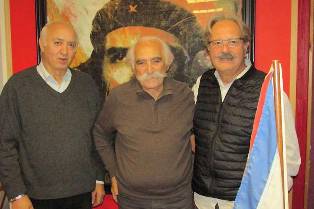 Париж, 14 октября. Французская ассоциация Cuba Si признала медицинские бригады острова Генри Рива достойными Нобелевской премии мира 2021 года за их солидарность и вклад в глобальную борьбу с ковид-19.В заявлении агентству "Пренса Латина" организация приветствовала отправку официального запроса в Нобелевский комитет Норвегии о выдвижении кандидатуры кубинских специалистов здравоохранения, сделанного в понедельник депутатом Франсуа-Мишелем Ламбером."Нет никого лучше, чем эти тысячи специалистов здравоохранения, которые самоотверженно и мужественно действуют по всей планете, чтобы спасти жизни, поддерживая желания мира, солидарности, альтруизма, ненасилия и диалога в мире, страдающем от индивидуализма", сказал Мишель от имени французской ассоциации.Для ассоциации, созданной в 1991 году, бригады "Генри Рив" - пример цивилизации и человеческого прогресса, в котором в нескольких словах резюмируются причины их признания.Согласно этой группе, Фидель Кастро снова прав, потому что Куба и ее медицинские бригады приносят огромную пользу человечеству, защищая жизнь и мир во всем мире.По данным французской организации, медицинские работники Карибского острова уже пользуются признанием и благодарностью народов, и Нобелевская премия мира 2021 года должна объединить их и утвердить послание против пропагандистов войн и смерти.В понедельник Ламбер, который возглавляет Группу дружбы Франция-Куба в Национальной ассамблее, сделал петицию официальной от имени организаций, личностей и граждан Франции, а также из других частей мира, интегрированных в платформу для продвижения присуждения.В его письме с просьбой депутат уточнил, что желание Альфреда Нобеля признать тех, кто работает во имя единства народов и мира, представлено в роли и действиях международного контингента кубинских врачей "Генри Рив", специализированных в ситуациях бедствий и серьезных эпидемий. (Пренса Латина)Посол осуждает усиление блокады США против Кубы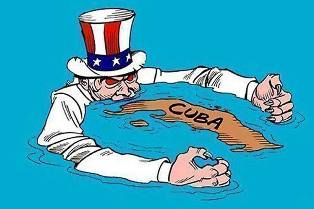 ООН, 15 октября. Посол Кубы в ООН Ана Сильвия Родригес осудила усиление блокады США против ее страны, одностороннее поведение, противоречащее столь необходимому духу сотрудничества и солидарности.Во время виртуального интерактивного диалога в среду с Верховным комиссаром ООН по правам человека Мишель Бачелет она также упомянула об отсутствии реальной политической воли у самого могущественного и богатого государства в мире.Подчеркнула, что вместо того, чтобы присоединиться к коллективным усилиям в условиях нынешней пандемии Covid-19, Соединенные Штаты выходят из Всемирной организации здравоохранения и предпочитают односторонний подход.Кроме того, правительство этой северной нации имеет преимущество текущего контекста для укрепления применения односторонних принудительных мер, которые имеют неоспоримое и весьма негативное воздействие на права человека.Родригес поблагодарила Бачелет за сделанное 23 марта заявление о необходимости отмены санкций в разгар пандемии Covid-19.Альтернативный постоянный представитель Кубы при Организации Объединенных Наций также выразила озабоченность по поводу продвижения карательных подходов, избирательной практики и двойных стандартов в отношении стран Юга в нарушение резолюции 48/141 Генеральной Ассамблеи.В этом документе, напомнила она, подчеркивается необходимость того, чтобы поощрение и защита всех прав человека основывались на принципах беспристрастности, объективности и неизбирательности в духе диалога и сотрудничества.Одним из наиболее ярких примеров одностороннего поведения, противоречащего духу сотрудничества и солидарности нашего времени, является именно экономическая, торговая и финансовая блокада Соединенных Штатов против Кубы.Санкции Вашингтона против острова затруднили доступ к продуктам, необходимым для обеспечения здоровья и предоставления других основных услуг кубинскому населению, подчеркнула Родригес.Эти односторонние принудительные меры лишают самих граждан США доступа к кубинским медицинским продуктам и опыту борьбы с эпидемиями, которые спасли жизни тысяч людей по всему миру.В настоящее время блокада Кубы Соединенными Штатами считается самой продолжительной в истории и отвергается большинством международного сообщества, что отражено в голосовании в Генеральной Ассамблее Организации Объединенных Наций.Накануне, после избрания в Комиссию по правам человека Организации Объединенных Наций в период 2021-2023 годов, Куба пообещала работать над консолидацией подхода сотрудничества и конструктивного диалога, пытаясь предотвратить возведение на престол политических манипуляций и защищать голос Юга. (Пренса Латина)Мир признает уважение прав человека на Кубе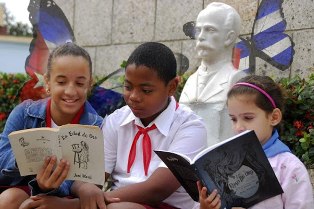 Гавана, 16 октября. Куба получила мировое признание после того, как в очередной раз была избрана членом Совета по правам человека (СПЧ), в то время как Соединенные Штаты ежедневно видят свое поражение, когда дело доходит до очернения Карибского острова в Организации Объединенных Наций.Было подано 170 голосов, которые решили поддержать крупнейшие из Антильских островов, и такое же количество стран, не позволивших себе запугивание Вашингтона и его заявленные намерения осудить Кубинскую революцию, процесс, в котором добился уважения и универсализации прав человека на острове и в других широтах.Куба будет работать в СПЧ ООН в период 2021-2023 годов; это будет уже в пятый раз, как подчеркнул президент Мигель Диас-Канель в своем аккаунте в Twitter.Куба в пятый раз избрана членом Совета ООН по правам человека. Несмотря на имперскую ложь, мир признает Кубу, восхищается ей и уважает её за твердость убеждений и пример.Работа кубинской революции говорит сама за себя о том, как много было сделано и делается на крупнейшем из Антильских островов для защиты прав людей, здоровья, образования, социальной справедливости, достоинства, равенства и многого другого.Достаточно сказать, что на пути революции маленький остров искоренил неграмотность, построил школы, больницы, медицинские пункты, университеты, научные, спортивные, развлекательные центры и другие общественные учреждения.Несмотря на жесткую блокаду, усиленную Соединенными Штатами во время пандемии и направленную на то, чтобы подвергнуть население недостаткам и лишениям, ожидаемая продолжительность жизни кубинцев составляет 78,45 лет, что является одним из самых высоких показателей в полушарии.Этому способствует то, что система здравоохранения, всеобщая, бесплатная и профилактическая, смогла ликвидировать 14 инфекционных заболеваний в этой стране. По данным Министерства здравоохранения, Куба также имеет один из самых высоких показателей врачей - один на каждых 116 жителей, а общее количество врачей превышает 97 тысяч.Голосование 13 октября также признает вклад Кубы в здоровье других народов мира.Только в борьбе с ковид-19 десятки медицинских бригад были отправлены из Гаваны, чтобы помочь бороться с пандемией в более тридцати странах и территориях, которые запросили помощь.Выборы в СПЧ подтвердили вклад Кубы в укрепление сотрудничества и конструктивного диалога в работе механизма защиты прав человека многосторонней организации, подчеркнула альтернативный постоянный представитель Кубы при ООН Ана Сильвия Родригес.Дипломат поставила под сомнение позицию правительства Соединенных Штатов, которое пытается дискредитировать ее страну, когда США несет ответственность за несколько самых жестоких и хорошо известных нарушений прав человека в новейшей истории.Это первая и единственная страна, которая преднамеренно применила атомное оружие против мирных жителей; и использовала агент "орандж" против вьетнамского народа, написала дипломат в своем Твиттере.Реакция Вашингтона последовала незамедлительно, в том числе и в Twitter. Госсекретарь Майк Помпео пожаловался на результат голосования:"Избрание Китая, России и Кубы в Совет ООН по правам человека подтверждает решение США выйти из Совета и использовать другие возможности для защиты всеобщих прав человека", - написал он.Помпео забыл, что северная держава вышла из СПЧ, потому что она больше не может использовать ее по своей прихоти для криминализации других государств посредством манипуляций и дискриминационных политических предубеждений.В то время как небольшая карибская страна снова входит в Совет, Соединенные Штаты проводят изоляционистскую политику, выходя в дополнение из Всемирной организации здравоохранения, когда её вклад и участие наиболее необходимы для борьбы с пандемией, вызванной новым коронавирусом.Раньше Вашингтон "сбегал через черный ход" от Парижского соглашения и отказался от каких-либо обязательств в отношении глобальных усилий по борьбе с изменением климата, последствия которого ставят под угрозу жизнь на планете.Куба является членом и одним из основателей Совета по правам человека, созданного в 2006 году: она занимала место два периода подряд до декабря 2012 года, а затем занимал место еще два периода подряд (2014–2016 и 2017–2019 годы).Во время пребывания в составе СПЧ остров работал над тем, чтобы обеспечить полное соблюдение принципов универсальности, неделимости, объективности, неполитизации и неизбирательности в работе органа, как говорилось в ноте Министерства иностранных дел в Гаване.Более того, со своей позиции Куба защищала, и будет продвигать международный порядок, основанный на включении, социальной справедливости, человеческом достоинстве, взаимопонимании, поощрении и уважении культурного разнообразия.По заявлению Министерства иностранных дел, место и голос Кубы будут в пользу справедливых требований народов, будут способствовать осуществлению права на развитие, на основные услуги, такие как образование, здравоохранение, против расовой дискриминации и ксенофобии.Именно этими принципами и действиями объясняется поддержка 88 процентов государств-участников при голосовании Генеральной Ассамблеей ООН в ее штаб-квартире в Нью-Йорке.За 170 голосами стоит также роль крупнейшего из Антильских островов в СПЧ.В этом сценарии Куба представила резолюции о праве на питание, культурных правах и культурном разнообразии, а также о последствиях внешней задолженности для осуществления прав человека, в частности экономических, социальных и культурных прав, среди прочего."Наша страна является участником 44 из 61 международных договоров по правам человека, о соблюдении которых она сообщает Организации Объединенных Наций", - сказал по этому поводу министр иностранных дел Бруно Родригес.Кроме того, Куба в позитивном диалоге с органами, созданными для контроля соблюдения ее международных обязательств, защищала доклады перед Комитетом по борьбе с насильственными исчезновениями в 2017 году и Комитетом по ликвидации расовой дискриминации в 2018 году.Также в Комитете по правам инвалидов в 2019 году. Трижды Карибский остров предстал перед механизмом Универсального периодического обзора (УПО) Совета по правам человека.СПЧ был создан в 2006 году Генеральной Ассамблеей ООН. Его 47 членов избираются индивидуально тайным и прямым голосованием членов Ассамблеи. Куба была одной из восьми выбранных на этот раз стран Латинской Америки и Карибского бассейна. (Пренса Латина)Виртуальная встреча против блокады США в отношении Кубы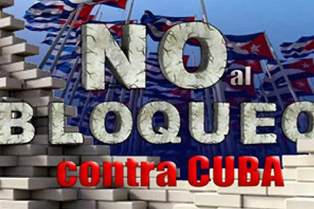 Гавана, 16 октября. Активисты солидарности из Европы, Северной Америки, Латинской Америки, Африки, Азии и Океании, связанные с искусством, осудят в социальных сетях блокаду, введенную Соединенными Штатами на Кубу, стало известно сегодня.Согласно сообщению Кубинского института дружбы с народами (ИКАП), встреча состоится в субботу с 09:00, по кубинскому времени, на платформах Facebook и на канале YouTube "Всегда с Кубой" под лозунгом "Солидарность против блокады", "Куба - культура" и "Куба – страна моей любви".На форуме также будет обсуждаться солидарность в противостоянии кампании США против международного сотрудничества Кубы в вопросах здравоохранения и преследование кубинских художников, защищающих революцию.Во встрече примут участие Фернандо Гонсалес и Ноэми Рабаса, президент и первый вице-президент ИКАП, соответственно, Фернандо Леон, заместитель министра культуры, Индира Милагрос, президент Кубинского института музыки, включая представителей Министерства иностранных дел Кубы. (Пренса Латина)Российская авиакомпания начинает полеты на Кубу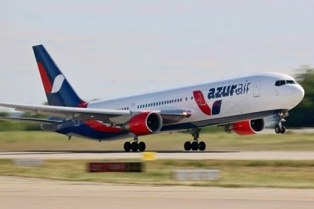 Москва, 16 октября. Российская чартерная авиакомпания AzurAir начнет полеты на Кубу и Танзанию 4 ноября, стало известно сегодня."С этого дня AzurAir будет совершать поездки на курорт Кайо-Коко, а с 5 ноября - в провинцию Санта-Клара, оба места расположены в центре Кубы", сообщила авиакомпания.Согласно сообщению, в настоящее время полеты планируются только из столичного международного аэропорта Внуково на самолетах Boening 777-300ER.По маршруту Москва-Санта-Клара чартерные рейсы будут выполняться по четвергам и воскресеньям, а на Кайо-Коко - по средам, а по словам источников компании, по субботам будет осуществляться регулярный рейс в это место назначения."С другой стороны, рейсы AzurAir на остров Занзибар, в Танзании, будут осуществляться каждые 10 дней из этой столицы, Санкт-Петербурга, Ростова-на-Дону, Казани и Новосибирска", добавила российская авиакомпания.В среду премьер-министр России Михаил Мишустин объявил о возобновлении воздушного сообщения с Кубой, Сербией и Японией после закрытия из-за пандемии ковид-19.По словам Мишустина, согласно оперативному статусу по борьбе с ковид-19 рейсы Москва-Кайо-Коко и Москва-Санта-Клара на Кубу будут выполняться два раза в неделю, то же самое произойдет и с поездками между этой столицей и Белградом.В случае Японии, начало полетов было объявлено на 1 ноября и будет три еженедельных рейса: два на рейсе Москва-Токио и один на Москва-Владивосток.Источник указал, что для такого решения было принято во внимание, что в этих странах было менее 40 случаев на 100 000 жителей за последние 15 дней, с одним или менее процентом ежедневного прироста случаев в этот же период.Кроме того, скорость передачи (количество людей, заразивших пациента до изоляции) должна была оставаться на уровне одного или меньше в неделю."Неделю назад правительство России разрешило международные полеты из городов Самара, Владивосток, Грозный и Красноярск", говорится в сообщении Российского агентства гражданской авиации. (Пренса Латина)ГлавноеНовости о коронавирусеМеждународные отношенияДвусторонние отношения